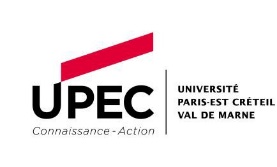 Programme du mercredi 16 janvier 2018« Journée d’immersion dans le numérique »9H-9h30 : Accueil des participants dans les locaux de la MIEELa matinée: Groupe A9h30-10h30 : Mini-cours « Introduction à la programmation » 10h30-11h30 : Mini-cours « Transformation numérique » 11h30-12h30 : Échanges sur les métiers du numérique et les formations Groupe B 9h30 – 11h : Intervention sur l’ingénierie et la Recherche 11H- 12h30 : Atelier d’initiation à la programmation Pause déjeuner à la Pointe jaune (campus André Boulle) à l’UPEC L’après-midi:Groupe A : 14h– 15h30 : Intervention sur l’ingénierie et la Recherche 15h30- 17h : Atelier d’initiation à la programmation Groupe B : 14h-15h : Mini-cours « Introduction à la programmation » 15h-16h : Mini-cours « Transformation numérique » 16-17h : Échanges sur les métiers du numérique et les formations 17h : Fin de journée 